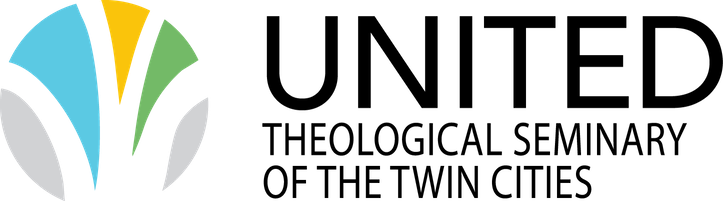 SITE APPLICATION FOR CONTEXTUAL EDUCATION INTERNSHIPContextual EducationDuring the course of all of our MDiv degree programs and selected MAL programs there is a practical component that we refer to as Contextual Education (Previously, this was separated into Congregational Internship, Ministry Practicum and Social Transformation Practicum). This is where you practice your theological/ethical framework in relationship with others. These internships will take place in community groups, in congregations, through military service, in prisons, or in some other creative way that you are being led into service.The contextual study course supports United students and supervisors in these programs for an:Extended Program: September through April (Fall and Spring Term)1.  Date:         				             2.  Congregation/Setting Name:      Address:               Telephone/E-mail  3.  Supervisor         Address	              Telephone/E-mail 4.  Contact Person          Address                      Telephone/E-mail 5.  Comment briefly on your congregation or setting’s philosophy in working with seminary students.6.  In the space below, provide a brief description of your congregation or setting.  Be sure to include in your statement any elements which you think a student anticipating placement in your context would need/want to know.7a.  On the basis of your congregation’s or setting’s priorities, list the areas of assignment for which you would have the student assume learning and/or responsibility.  (Total time would be approximately 10-12 hours per week or 400 hours for complete internship.)b.	List educational outcomes that you believe could result from participation in your setting which could enhance the student’s preparation for professional leadership.8. What are the supervisors’ expectations going into this relationship?9.  Will the supervisor be willing to:a)	provide regular supervisory sessions with the student?___ yes		___ nob)	establish a Lay Advisory Group for the student so that the group is ready to serve as a      feedback group within the first month of the student’s entry to the setting?		___ yes          	___ noc)	attend a Contextual Studies orientation session sponsored by the seminary?		___ yes          	___ nod)	submit a current CV to Director of Contextual Education at United			___ yes		___ no10. Will the congregation pay the $4000 stipend to the student?____ yes		___ noSupervisor qualifications and expectations for Contextual Studies at United:Supervisor must have a graduate degree and have three years experience in the field of the internship, including being in their current position for at least one year. Supervisor must submit an up to date resume(CV) to United. Supervisor must help establish a Leadership Advisor Group in their context. Supervisor must agree to meet regularly with the intern. Supervisor must attend a Context Studies Orientation sponsored by United. Supervisor must submit mid year and end of year evaluations in relationship with the Intern.  Please Submit all completed forms to:T. Michael RockDirector of Contextual Education at Unitedtmichael@unitedseminary.edu